Associate/Assistant Deans Council					Agenda for January 18, 2024Upcoming Meetings:  	Spring 2024:  February 15, March 14, April 11	Summer 2024:  June 20	CONTINUED AGENDA ITEMSGraduate Studies UpdatesCarl Mummert Graduate Expo on Feb 6Grad student review each term: Grad AD Memo Spring 2024.docx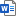 Honors Eligibility RevisionsSherri SteppApproved by Faculty Senate October 26 and was signed by the President on October 31.Revisions will be published in the 2024-25 catalog. Because it benefits students (and advisors, registrar, etc.), we will begin practicing the revisions for Spring 2024 graduates. Advisors will need to be very diligent in identifying all qualifying students.  January 26 is the application deadline for spring graduates in the Dean’s offices. NEW AGENDA ITEMSCourse Withdrawal Process – ReminderSarah DavisADDITIONAL DISCUSSION